Publicado en Madrid el 12/09/2019 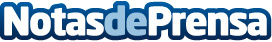 Las tarjetas 'revolving' en el punto de mira de plataformas como Reclama Por Mí"Por mucho que pago, sigo debiendo dinero": los microcréditos y las tarjetas revolving, a estudioDatos de contacto:Javier López670 78 92 69Nota de prensa publicada en: https://www.notasdeprensa.es/las-tarjetas-revolving-en-el-punto-de-mira-de Categorias: Nacional Derecho Finanzas http://www.notasdeprensa.es